Jona Muster • Musterweg 77 • 12130 Stadt • Tel.: +49 176 6934443 • Email: jona.muster@gmail.com MusterfirmaHuman ResourcesMartina HundertmarkJulie-Wolfthorn-Straße 110115 BerlinBerlin, 14. Dezember 2021Bewerbung für ein Praktikum als Informatiker/ Data Engineer bei der Rheinbahn AG MainzSehr geehrte Frau Muster,am Beruf des Informatikers interessiert mich besonders, Daten transparent für Analysen bereitzustellen und so zum wirtschaftlichen Erfolg eines Unternehmens beizutragen. Gleichzeitig sind mir Nachhaltigkeit, Fairness und Mitarbeiterfreundlichkeit sehr wichtig – Werte, die auch Sie vertreten. Daher bin ich mir sicher, der passende Praktikant für Ihr Unternehmen zu sein und mich auf vielfältige Weise einbringen zu können.Zurzeit studiere ich Wirtschaftsinformatik im vierten Semester an der Hochschule Offenburg. Meine Schwerpunkte sind die Bereiche Information Retrieval, Data Engineering, Digitale Bibliotheken und internationales Marketing. Bei meiner Werkstudententätigkeit in einem IT-Consulting Unternehmen habe ich im Data Engineering assistiert und bei der Einrichtung von Test- und Produktivsystemen mitgewirkt. Ich bin sehr Zahlen- und Daten affin und habe ein ausgezeichnetes technisches Verständnis. Auch komplizierte Analysen und fallen mir leicht und ich werte Daten schnell aus. Außerdem spreche ich fließend Englisch, was mir die internationale Zusammenarbeit erleichtert. In meiner Freizeit programmiere ich eigene Apps und erstelle Webseiten. Das trainiert meine analytischen Fähigkeiten und ich erweitere aktiv meine Programmierkenntnisse. So kann ich auch im Praktikum meine Programmierkenntnisse und -sprachen wie z. B. in Python und Javascript anwenden.Ich bin gespannt darauf, als motivierter und wissbegieriger Praktikant viel von Ihnen zu lernen. Auch bin ich überzeugt davon, dass ich mit meinem Fachwissen und meiner Mitarbeit zur Optimierung von Daten-Prozessen beitragen kann. Ich freue mich sehr auf die Einladung zu einem Vorstellungsgespräch.Mit freundlichen Grüßen,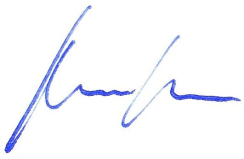 Jona MusterInstallieren der Schriftarten für diese Vorlage:Diese Vorlage wurde mit Premium-Schriftarten gestaltet. Die Schriftarten können hier kostenlos heruntergeladen und installiert werden:https://lebenslaufdesigns.de/wp-content/uploads/Schriftarten-6.zipHinweis: Ohne die Installation der Schriftarten kann das Layout der Vorlage fehlerhalft dargestellt werden.Video-Anleitungen zur Bearbeitung dieser Vorlage: https://lebenslaufdesigns.de/wp-content/uploads/Anleitung-zur-Bearbeitung.pdf